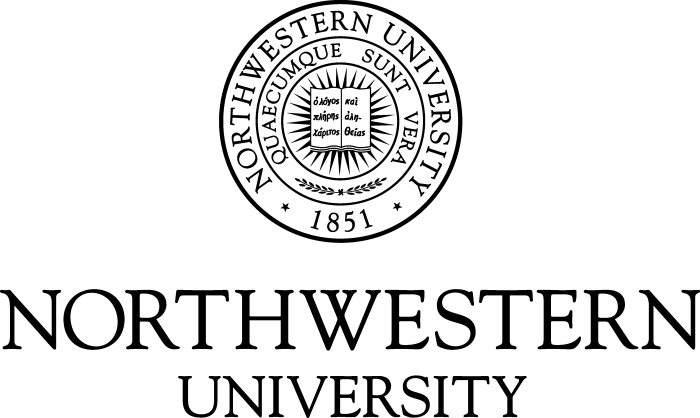 Computer Science DepartmentTechnical Report
Number: NU-CS-XXXX-XXMonth, YearTitleAuthorsAbstractAbstract text goes here.Keywords